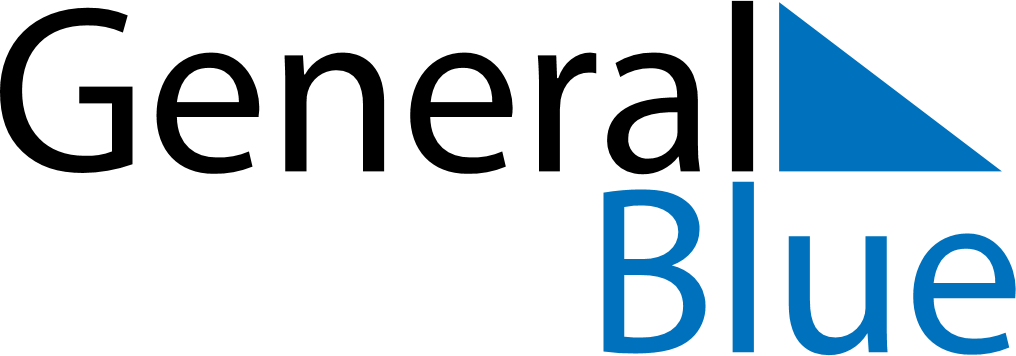 October 2024October 2024October 2024October 2024October 2024October 2024Nacala, Nampula, MozambiqueNacala, Nampula, MozambiqueNacala, Nampula, MozambiqueNacala, Nampula, MozambiqueNacala, Nampula, MozambiqueNacala, Nampula, MozambiqueSunday Monday Tuesday Wednesday Thursday Friday Saturday 1 2 3 4 5 Sunrise: 5:00 AM Sunset: 5:13 PM Daylight: 12 hours and 13 minutes. Sunrise: 4:59 AM Sunset: 5:13 PM Daylight: 12 hours and 14 minutes. Sunrise: 4:58 AM Sunset: 5:13 PM Daylight: 12 hours and 15 minutes. Sunrise: 4:57 AM Sunset: 5:14 PM Daylight: 12 hours and 16 minutes. Sunrise: 4:57 AM Sunset: 5:14 PM Daylight: 12 hours and 16 minutes. 6 7 8 9 10 11 12 Sunrise: 4:56 AM Sunset: 5:14 PM Daylight: 12 hours and 17 minutes. Sunrise: 4:55 AM Sunset: 5:14 PM Daylight: 12 hours and 18 minutes. Sunrise: 4:55 AM Sunset: 5:14 PM Daylight: 12 hours and 19 minutes. Sunrise: 4:54 AM Sunset: 5:14 PM Daylight: 12 hours and 20 minutes. Sunrise: 4:53 AM Sunset: 5:14 PM Daylight: 12 hours and 21 minutes. Sunrise: 4:53 AM Sunset: 5:14 PM Daylight: 12 hours and 21 minutes. Sunrise: 4:52 AM Sunset: 5:15 PM Daylight: 12 hours and 22 minutes. 13 14 15 16 17 18 19 Sunrise: 4:51 AM Sunset: 5:15 PM Daylight: 12 hours and 23 minutes. Sunrise: 4:51 AM Sunset: 5:15 PM Daylight: 12 hours and 24 minutes. Sunrise: 4:50 AM Sunset: 5:15 PM Daylight: 12 hours and 25 minutes. Sunrise: 4:49 AM Sunset: 5:15 PM Daylight: 12 hours and 25 minutes. Sunrise: 4:49 AM Sunset: 5:15 PM Daylight: 12 hours and 26 minutes. Sunrise: 4:48 AM Sunset: 5:16 PM Daylight: 12 hours and 27 minutes. Sunrise: 4:48 AM Sunset: 5:16 PM Daylight: 12 hours and 28 minutes. 20 21 22 23 24 25 26 Sunrise: 4:47 AM Sunset: 5:16 PM Daylight: 12 hours and 28 minutes. Sunrise: 4:46 AM Sunset: 5:16 PM Daylight: 12 hours and 29 minutes. Sunrise: 4:46 AM Sunset: 5:16 PM Daylight: 12 hours and 30 minutes. Sunrise: 4:45 AM Sunset: 5:17 PM Daylight: 12 hours and 31 minutes. Sunrise: 4:45 AM Sunset: 5:17 PM Daylight: 12 hours and 32 minutes. Sunrise: 4:44 AM Sunset: 5:17 PM Daylight: 12 hours and 32 minutes. Sunrise: 4:44 AM Sunset: 5:17 PM Daylight: 12 hours and 33 minutes. 27 28 29 30 31 Sunrise: 4:43 AM Sunset: 5:18 PM Daylight: 12 hours and 34 minutes. Sunrise: 4:43 AM Sunset: 5:18 PM Daylight: 12 hours and 35 minutes. Sunrise: 4:43 AM Sunset: 5:18 PM Daylight: 12 hours and 35 minutes. Sunrise: 4:42 AM Sunset: 5:19 PM Daylight: 12 hours and 36 minutes. Sunrise: 4:42 AM Sunset: 5:19 PM Daylight: 12 hours and 37 minutes. 